Приложение 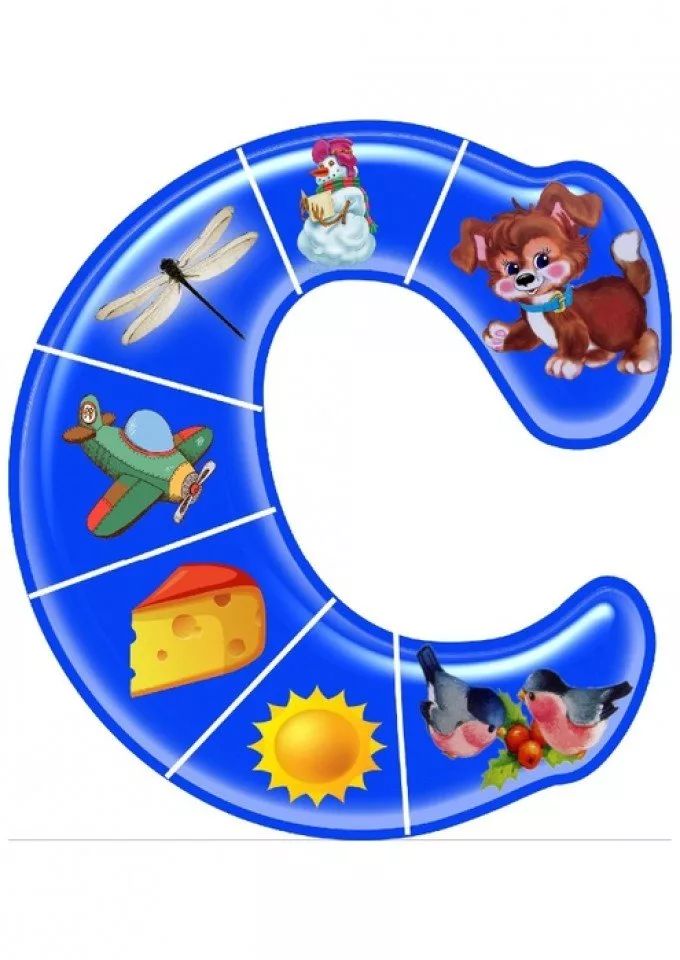 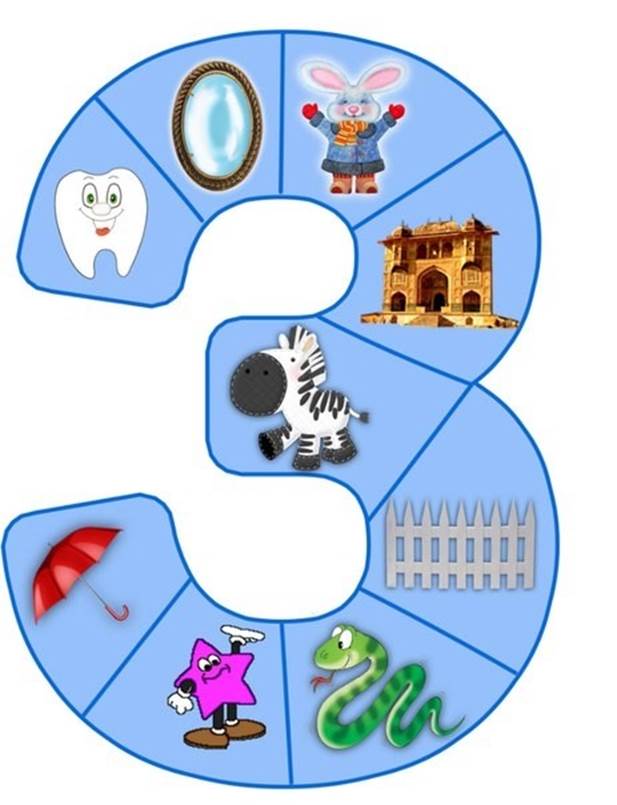 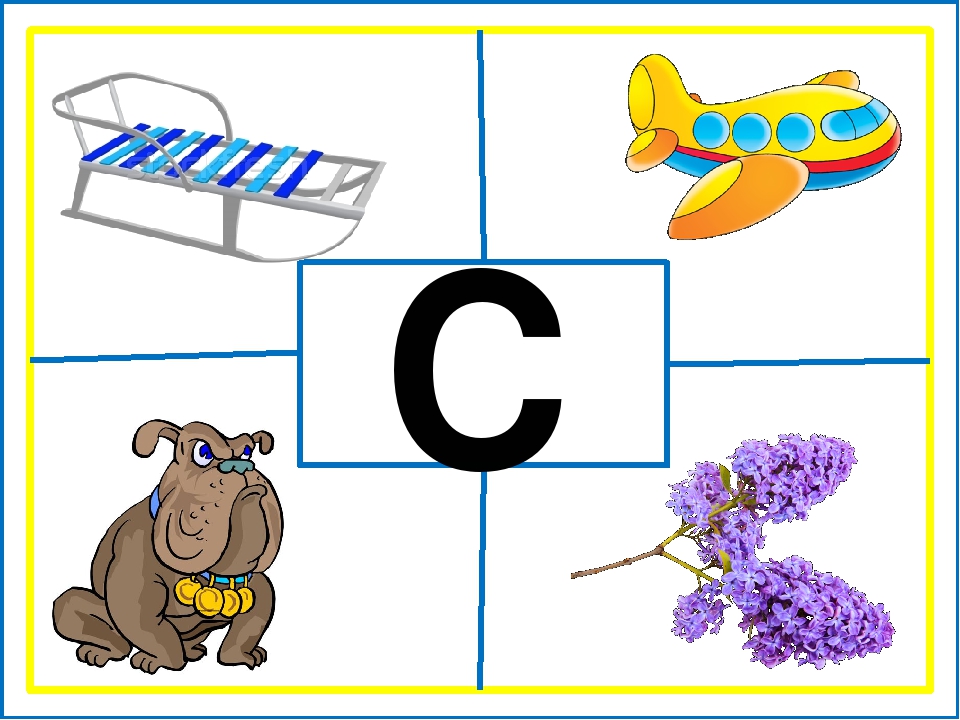 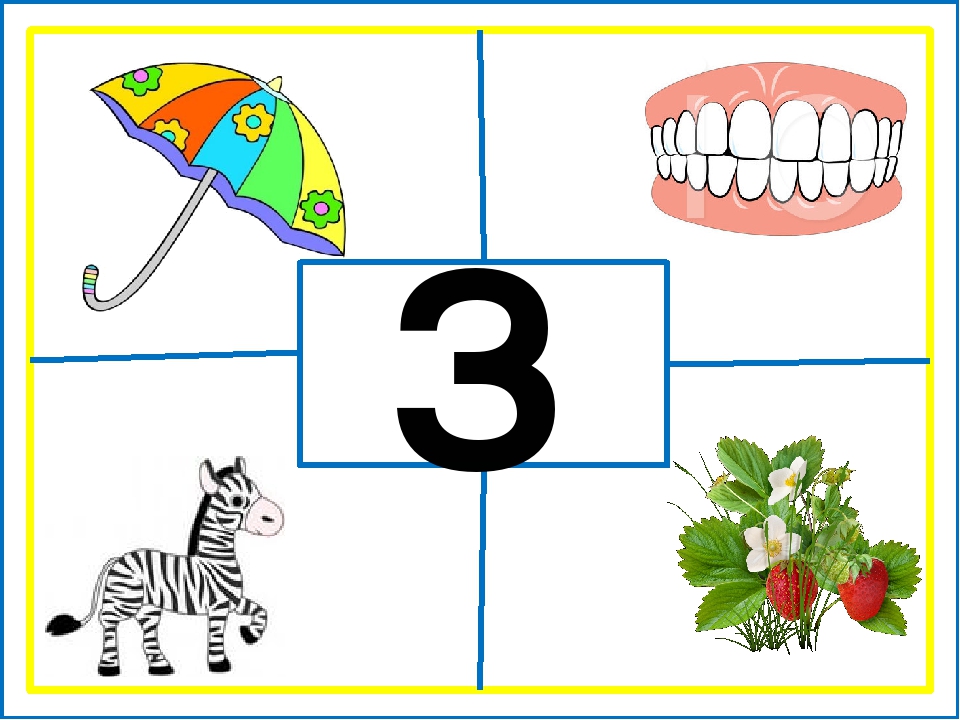 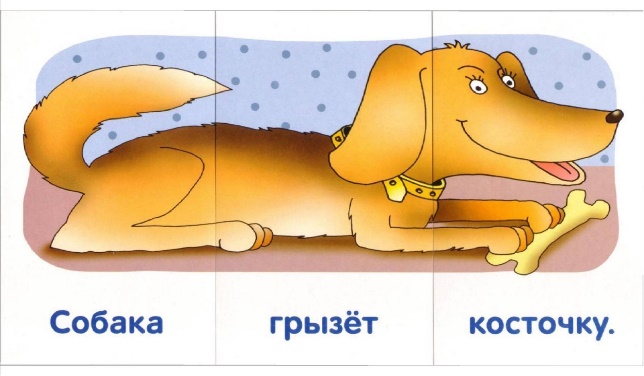 